 	Operator de date cu caracter personal, înregistrat la A.N.S.P.D.C.P. sub nr. 8341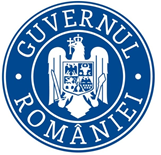 17.02.2023COMUNICAT DE PRESĂSinteza activităţii şi controalelor efectuate în domeniile relaţii de muncă și securitate şi sănătate în muncă în luna IANUARIE 2023În perioada 01-31.01.2023, activitatea Inspectoratului Teritorial de Muncă Suceava a avut ca obiectiv principal realizarea Programului de acţiuni al Inspectoratului Teritorial de Muncă pe anul 2023, a obiectivelor stabilite potrivit Legii nr. 108/1999 republicată, Legii nr. 53/2003 republicată şi ale Legii nr. 319/2006, cu modificările şi completările ulterioare.În perioada mai sus menţionată, inspectorii de muncă din cadrul I.T.M. Suceava au efectuat 231 controale, din care 203 în domeniul relaţiilor de muncă şi 28 în domeniul securităţii şi sănătăţii în muncă. Pentru deficienţele constatate, au fost aplicate 79 sancţiuni contravenţionale în valoare totală de 132.000 lei.ACTIVITATEA DESFĂŞURATĂ ÎN LUNA IANUARIE1. Activitatea în domeniul Relaţiilor de muncă/Muncă nedeclarată:* În urma celor 203 controale efectuate, s-au aplicat 48 sancţiuni contravenţionale, valoarea amenzilor aplicate fiind de 118.000 lei. Au fost depistate 6 persoane care desfăşurau muncă nedeclarată, din care:- 1 persoană al cărui contract individual de muncă nu a fost transmis în registrul general de evidenţă a salariaţilor cel târziu în ziua anterioară începerii activității;- 5 persoane depistate la muncă fără contract individual de muncă.Pentru muncă nedeclarată, au fost sancționați  5 angajatori, valoarea amenzilor aplicate fiind de 60.000 lei.Deficienţe frecvent constatate în domeniul relaţiilor de muncă:* neîncheierea în formă scrisă a contractelor individuale de muncă, anterior începerii raporturilor de muncă;* netransmiterea, în termenul legal, a contractelor individuale de muncă în registrul general de evidenţă a salariaţilor;*netransmiterea modificărilor intervenite în registrul general de evidenţă a salariaţilor;* nerespectarea prevederilor legale privind munca suplimentară;* nerespectarea dispoziţiilor legale referitoare la obligaţia de a ţine evidenţa orelor prestate de fiecare salariat;* nerespectarea prevederilor legale privind acordarea concediilor de odihnă;* nerespectarea prevederilor legale privind repausul săptămânal.2. Activitatea în domeniul securităţii şi sănătăţii în muncă:* În urma celor 28 de controale efectuate s-au aplicat 31 sancţiuni contravenţionale, valoarea amenzilor aplicate fiind de 14.000 lei. Principalele deficienţe constatate au fost:* nu s-au comunicat în termen producerea evenimentelor;* nu s-a organizat activitatea de prevenire și protecție;* nu s-a asigurat instruirea lucrătorii prin instrucțiuni adecvate referitoare la riscurile legate de securitatea și sănătatea în muncă;* nu s-au montat dispozitive de securitate acolo unde există pericolul de cădere sau proiectare de obiecte;* nu s-a înființat Comitetul de Securitate și Sănătate in Muncă (CSSM); * nu s-a întocmit programul de revizii și reparații la utilaje și instalații mecanice și electrice;*nu s-au stabilit și marcat căile de acces și circulație.În luna ianuarie la Inspectoratul Teritorial de Muncă Suceava au fost comunicate 12 evenimente. Ca urmare a interogării registrului general de evidenţă a salariaţilor, s-a constatat faptul că, la data de 01.02.2023, figurează ca fiind înregistrate 138.243 de contracte individuale de muncă active din care: -  128.077 pe durată nedeterminată;-    10.166 pe durată determinată. Cu deosebită consideraţie,Romeo BUTNARIUInspector ŞefInspectoratul Teritorial de Muncă Suceava Narcisa CIOLTANConsilier,Compartiment Comunicare şi Relaţii cu Publicul